Утвержден приказом № 463 от 01.09.2023г 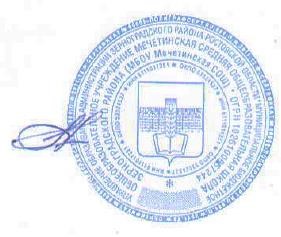 Директор МБОУ Мечетинской СОШ ________________ Л.В. Недоведеева ПЛАН и ГРАФИКзаседаний Штаба воспитательной работы  на 2023-2024 учебный год  № п/п  Дата проведения  № протокола  Повестка заседания  Выступающие  104.09.2023г.   Протокол № 1  План работы ШВР на 2022-2023 учебный год. Утверждение плана  профилактической работы на 2023-2024уч.год.  Алгоритм сбора данных социального паспорта школы на 1 полугодие 2023-2024 уч.года. Организация и проведение добровольного социально-психологического  тестирования учащихся.Организация линейки подъема и исполнения гимнаПлан проведения ДЕД в 2023-2024 уч.году.Подготовка к выборам в ученический совет школы.Аксененко Т.Е.,  зам. директора по ВР Силенко С.М., социальный педагог Сердюкова Е.А..,  педагог-психологЗвонарева В.Н., советнк директора по воспитанию.Гурдесова Е.В., старший вожатый.211.12.2023 г.  Протокол №2 Выполнение решений заседаний ШВР (протокол №1). Отчет о профилактических мероприятиях, проведенных Классными руководителями в первом полугодии. Психолого-педагогическое сопровождение учащихся, требующих повышенного педагогического внимания. Деятельности органов школьного (ученического самоуправления). Празднование Новогодних мероприятий. Аксененко Т.Е.,  зам. директора по ВР. Силенко С.М. , социальный педагог. Сердюкова Е.А.  педагог-психолог. Гурдесова Е.В., старший вожатый. Звонарева В.Н.,  советник директора по воспитанию3	05.02.2024гПротокол №31.	Отчет о выполнении решений заседаний ШВР (протокол № 2) 2.	План  месячника оборонно-массовой и военно-патриотической работы 3.	План проведения школьного этапа  военно-спортивной игры «Орленок»4. Работа с детьми инвалидами и детьми ОВЗ.Аксененко Т.Е.,  зам. Директора по ВР Гурдесова Е.В.,  старшая вожатаяМалашенко В.Г., руководитель ШСК Звонарева В.Н.,  советник директора по воспитанию4	13.05.2024 г 	 Протокол №4 Отчет  о выполнении решений заседаний ШВР (протокол № 3). Активизация профилактической работы с учащимися и родителями  на кануне летних каникул. Организация работы ШВР в летний период, реализация программы «Лето2023». Подготовке праздника «Последний звонок». План празднования Дня защиты детейОтчет  о выполнении решений заседаний. Аксененко Т.Е.,  зам. директора по ВР Силенко С.М. , социальный педагог Орлова Е.Г.,  старая вожатая Гурдесова Е.В.,  старшая вожатая Звонарева В.Н.,  советник директора по воспитанию Аксененко Т.Е.,  зам. директора по ВР 